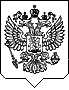 Министерство  науки и высшего образования РФФедеральное государственное бюджетное образовательное учреждение высшего образованияИРКУТСКИЙ НАЦИОНАЛЬНЫЙ ИССЛЕДОВАТЕЛЬСКИЙ ТЕХНИЧЕСКИЙ УНИВЕРСИТЕТVI Всероссийская научно-практическая конференция школьников, студентов, магистрантов, аспирантов «ПРОБЛЕМЫ МАССОВОЙ КОММУНИКАЦИИ: ИННОВАЦИОННЫЙ АСПЕКТ»1.  Организатор  – кафедра рекламы и журналистики ИРНИТУ, тел. (3952) 40-54-23, е-mail:  vayrakh@yandex.ru2.  Место проведения – ФГБОУ ВО «ИРНИТУ» по адресу Иркутск, Лермонтова, 83, Точка кипения ИРНИТУ3.  Время проведения – 26 апреля 2023 года (статьи для сборника материалов конференции принимаются до 24 апреля 2023г.).4.   Участники конференции  –   бакалавры, магистранты, аспиранты, школьники.5.   Председатель оргкомитета – Ю.В. Вайрах, доцент, к. филол.  наук, зав. кафедрой рекламы и журналистики.26 апреля 2023 года – пленарное заседание, работа секций, заключительное заседание, подведение итогов, вручение дипломов победителей и участников.Планируется работа в следующих секциях:Секция 1. Традиционные СМИ. Новые медиа. КонвергенцияНаправления работы: вызовы и возможности для развития СМИ, направления работы масс медиа (иммерсивная журналистика, сторителлинг, арт-журналистика, тревел-журналистика, военная журналистика, игровая журналистика, научная журналистика, социальное проектирование в журналистике и др.). Искусственный интеллект и сквозные технологии в журналистике и др.Секция 2. Реклама. Связи с общественностью. Деловая коммуникацияНаправления работы: формирование общественного мнения, размещение рекламы в СМИ и социальных сетях, дебаты и ораторское искусство в медиа и др.Секция 3. Язык масс медиа. Литература. МедиакультураНаправления работы: медиаречь, язык и стиль массовой коммуникации, литературный процесс и журналистика, медиакультура и формирование личности и др.К участию приглашаются учащиеся 10-11 классов средних общеобразовательных учреждений, студенты высших учебных заведений, магистранты и аспиранты. В рамках работы конференции запланированы мастер-классы и презентации студенческих медиапроектов. 	Участники конференции получат сертификат. Студенты, представившие лучшие доклады, награждаются дипломами, научные руководители и консультанты – благодарственными письмами.Иногородним предоставляется возможность бесплатного заочного участия в конференции. Сборник статей конференции будет размещен в базе электронной библиотеки www.elibrary.ru и включен в Российский индекс научного цитирования (РИНЦ), а также – будет размещен на сайте библиотеки ИРНИТУ. 	Материалы публикуются в авторской редакции. Оргкомитет оставляет за собой право отбора докладов для участия в конференции с последующей публикацией. Форма заявки и доклада в Приложении 1 и 2. 	Оргвзнос для публикации материалов конференции оплачивается при регистрации (200 рублей). Контактная информация:Куратор конференции: Маргарита Федоровна Желновакова, доцент кафедры рекламы и журналистики    Контактный телефон: +7983 466 6590e-mail: m.zhelnovakova@gmail.com (с пометкой Конференция «Проблемы массовой коммуникации: инновационный аспект»).   За дополнительной информацией Вы можете обращаться на кафедру рекламы и журналистики  ИРНИТУ. Тел.: (3952)405423, адрес: Иркутск, ул. 4 Железнодорожная, 59, ауд. 219. Конференция состоится по адресу: Иркутск, ул. Лермонтова, 83. Проезд автобусами и маршрутными такси до остановки «Политехнический университет».ПРИЛОЖЕНИЕ 1Образец заявкиЗаявкана участие в научно - практической конференции «Проблемы массовой коммуникации: инновационный аспект»Для участия в работе конференции просим зарегистрироваться на Leader-ID (https://leader-id.ru/events/410950) и прислать до  24 апреля 2023 года на адрес электронной почты следующие материалы:Заявку на участие в конференции в электронном виде по адресу: m.zhelnovakova@gmail.com (с пометкой Конференция «Проблемы массовой коммуникации: инновационный аспект») с указанием сведений об авторе доклада:Материалы доклада (приложение 2).  Требования к оформлению статьиВ оргкомитет конференции представляется статья по теме доклада (прикрепленный файл в формате  Microsoft Word, названный по фамилии участника, например, Иванова.doc).Объём статьи не должен превышать 5 страниц.ФИО автора и руководителя, название учреждения указывается в правом верхнем углу страницы, шрифт Times New Roman, кегль – 14, полужирный шрифт.Шрифт Times New Roman, кегль – 14, одинарный интервал, разметка по ширине страницы, автоматический режим переносов, абзацный отступ – 0,5. Поля документа: отступы сверху и снизу – 2,5 см; слева и справа – 2 см; табуляция – 2 см; ориентация – книжная.Примеры должны быть выделены курсивом.Рисунки, вставленные в текст, должны быть выполнены с разрешением 300 dpi, B&W – для черно- белых иллюстраций, Grayscale – для полутонов, максимальный размер рисунка с надписью: ширина 150 мм, высота 245 мм, представлены на дискете или диске CD в виде файла с расширением *.ВМР, *.TIFF, *.JPG и распечаткой на стандартных листах формата А4, должны допускать перемещение в тексте и возможность изменения размеров. Схемы, графики выполняются во встроенной программе MS Word или в MS Exsel, с приложением файлов.Представляемый материал должен быть оригинальным  (не менее 70%, проверка программой  antiplagiat.ru).Требования к выступлению	Для выступления каждому участнику отводится не более 8 минут. Приветствуется использование наглядных материалов: презентации в формате Microsoft Power Point, видео и аудио-фрагменты, раздаточный материал, газетные вырезки, фотографии и др. 	Образец оформления статьи представлен в приложении 2. Консультацию по вопросам оформления статьи можно получить у Юлии Викторовны Вайрах по электронному адресу: vayrakh@yandex.ruПРИЛОЖЕНИЕ 2УДК 651.
Типология названий предприятий ресторанного бизнеса г. ИркутскаА.О. Морозова, Ю.В. Вайрах. Иркутский национальный исследовательский технический университет, 
664074, г. Иркутск, ул. Лермонтова, 83. В статье рассмотрены понятия:  нейминг, ресторанный бизнес. Приведена типология названий предприятий ресторанного бизнеса г. Иркутска. Выделены мотивированные, немотивированные и наименования, вызывающие «лингвистический шок». Ключевые слова: нейминг, ресторанный бизнес, мотивированные наименования, немотивированные наименования, «лингвистический шок».Морозова Алена Олеговна, студентка 4 курса направления 42.03.02 “Журналистика”  Института экономики, управления и права ИРНИТУ, тел.: 891400000, e-mail: 0000-888@yandex.ruВайрах Юлия Викторовна, к.филол.н., зав.кафедрой рекламы и журналистики ИРНИТУ, тел.: 89501160985, e-mail: vayrakh@yandex.ruДалее идёт текст статьи и библиографический список (оформляется по ГОСТу).Регистрация участников в Leader-ID обязательна - https://leader-id.ru/events/410950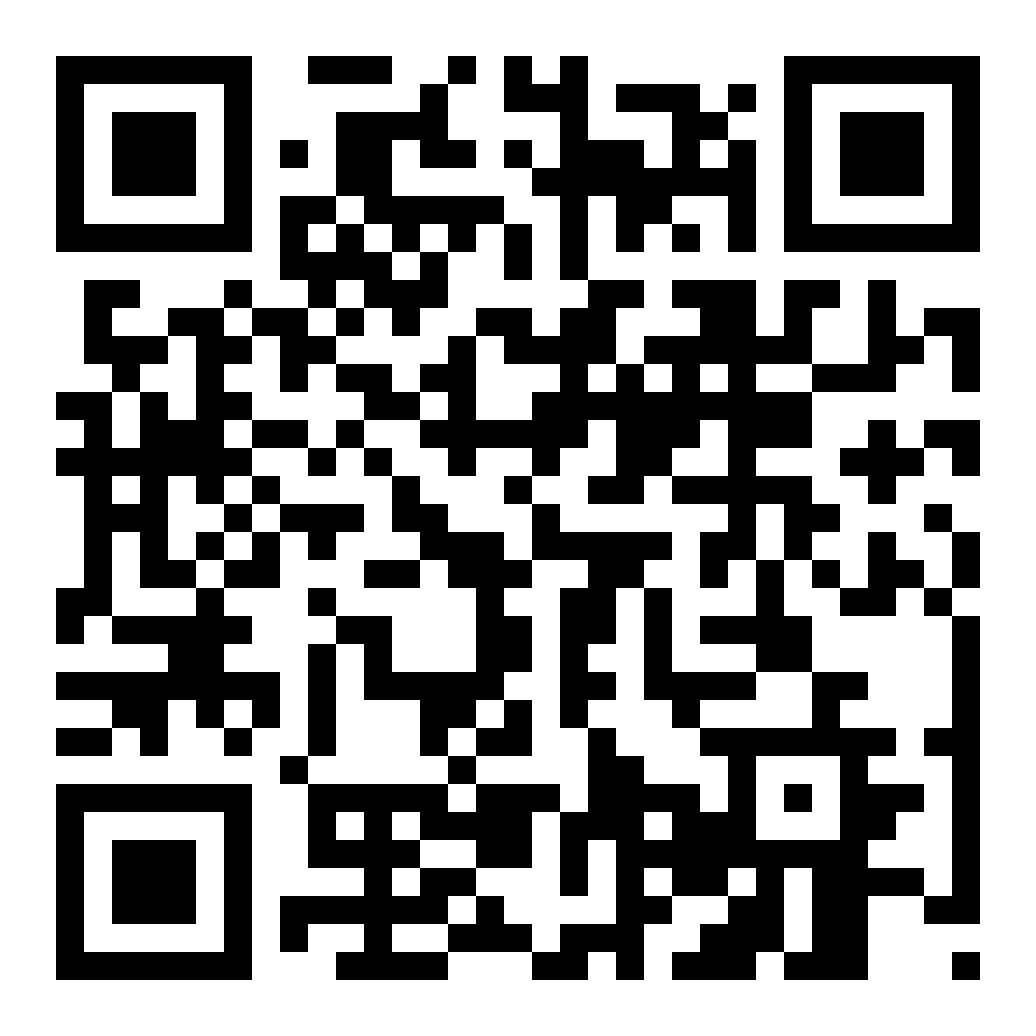 ФИО участника (полностью), е-mailМорозова Алена Олеговна, e-mail: 0000-888@yandex.ruНаименование ВУЗа (полное название с указанием населенного пункта)Иркутский национальный исследовательский технический университет, г. ИркутскТема докладаТипология названий предприятий ресторанного бизнеса г. ИркутскаФИО научного руководителя (полностью), должность, ученая степеньконтактный телефон, е-mailВайрах Юлия Викторовна, зав.кафедрой кафедры рекламы и журналистики ИРНИТУ, к.филол.н., тел.: 89501160985, е-mail: vayrakh@yandex.ru